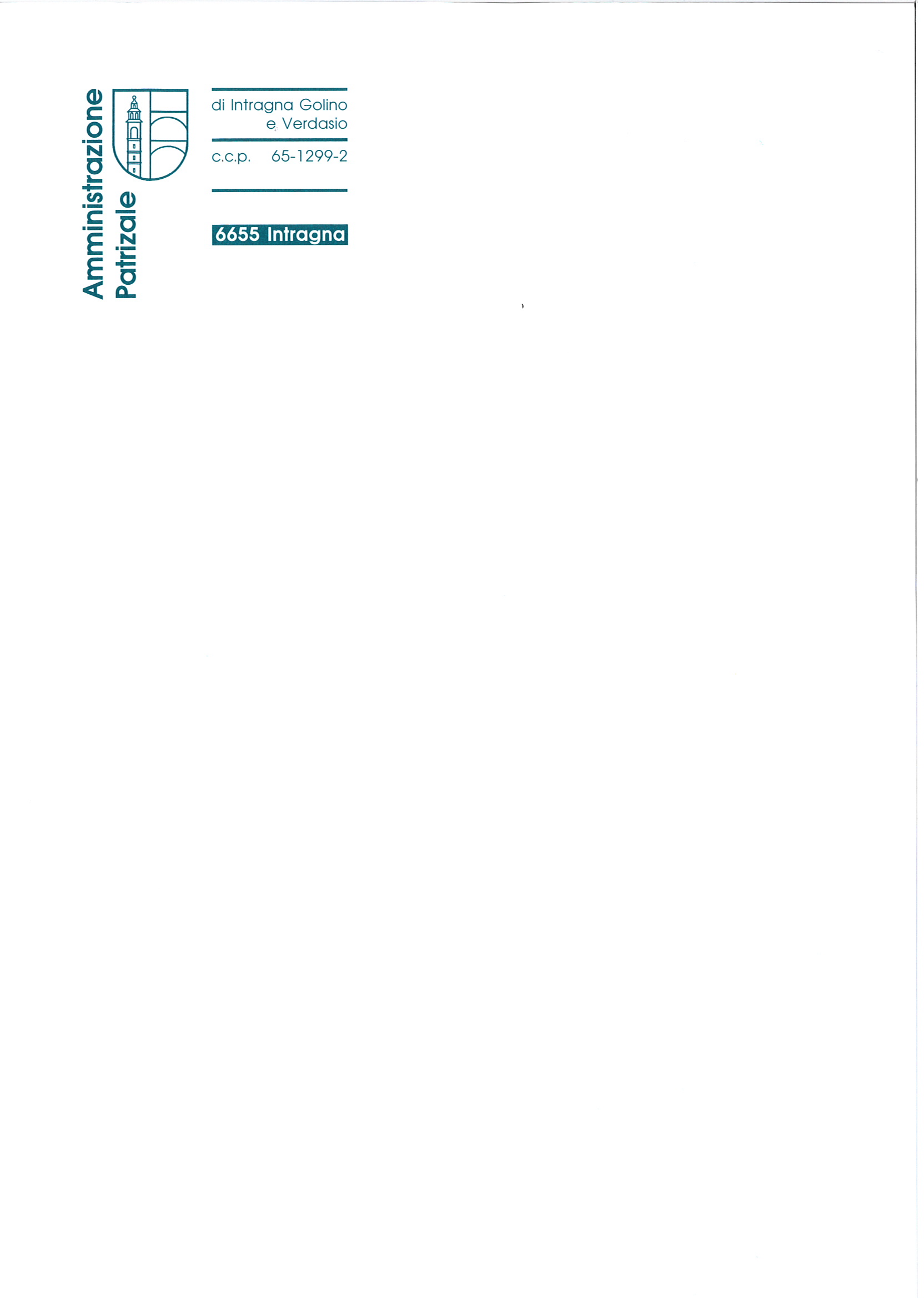 A  V  V  I  S  ODal mese di ottobre si potrà acquistare i gettoni per la barriera strada forestale Costa Dröi nei seguenti punti di vendita:Cento Rustici agenzia case vacanze               Panetteria Pellanda091 780 74 40                                                  091 796 11 86  
Macelleria Salumeria Fratelli Freddi			   Ristorante Campanile 
091 796 12 49                                                  091 796 18 97E-mail: info@patriziatointragna.ch                   www.patriziatointragna.chTelefono: 079 388 47 59